Od 04-05-2020 do  08-05-2020Data : 04-05-2020 rTemat: Moja miejscowość , mój region- Moja okolica mnie zachwyca Zadanie 1ćwiczenia logopedyczne 
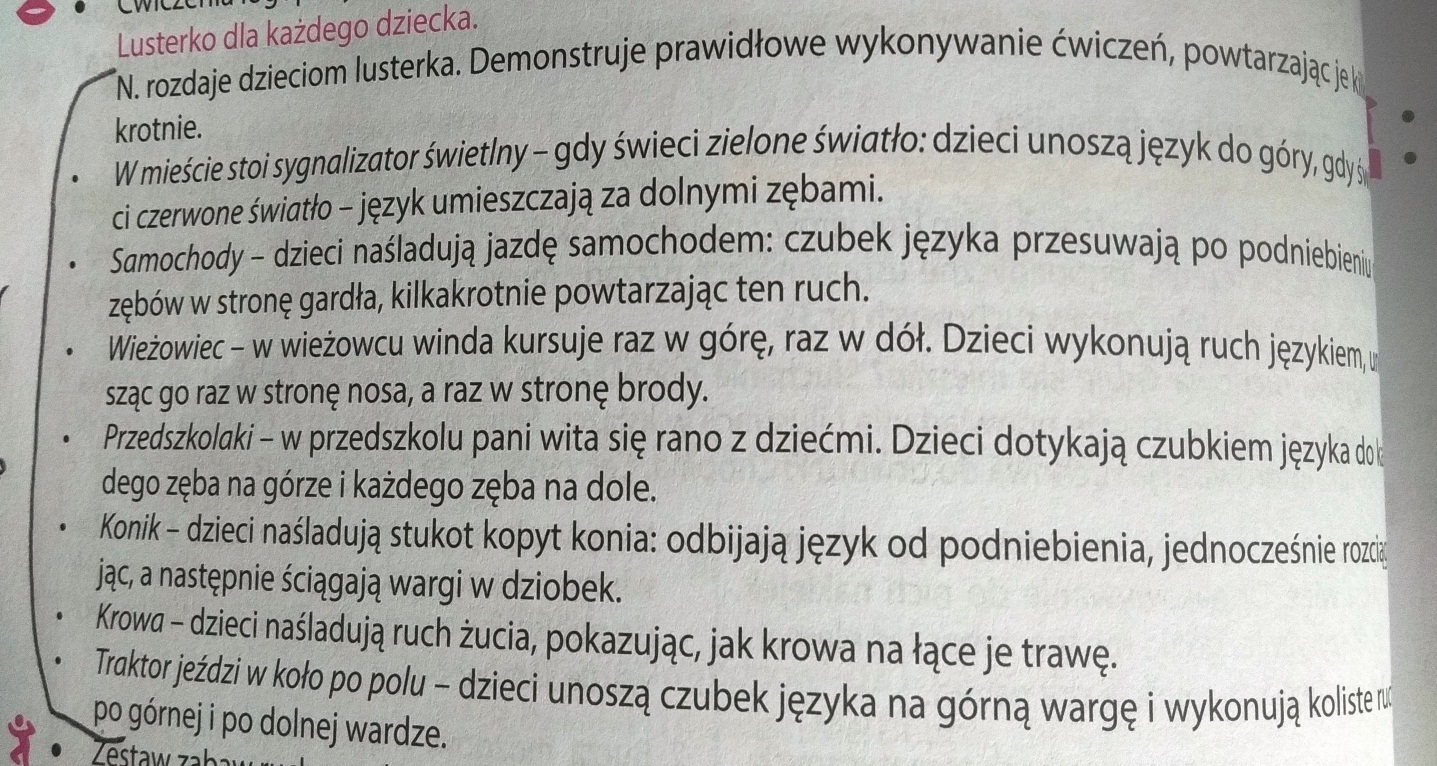 Zadanie 2Przeczytaj dziecku tekst i zadaj pytania 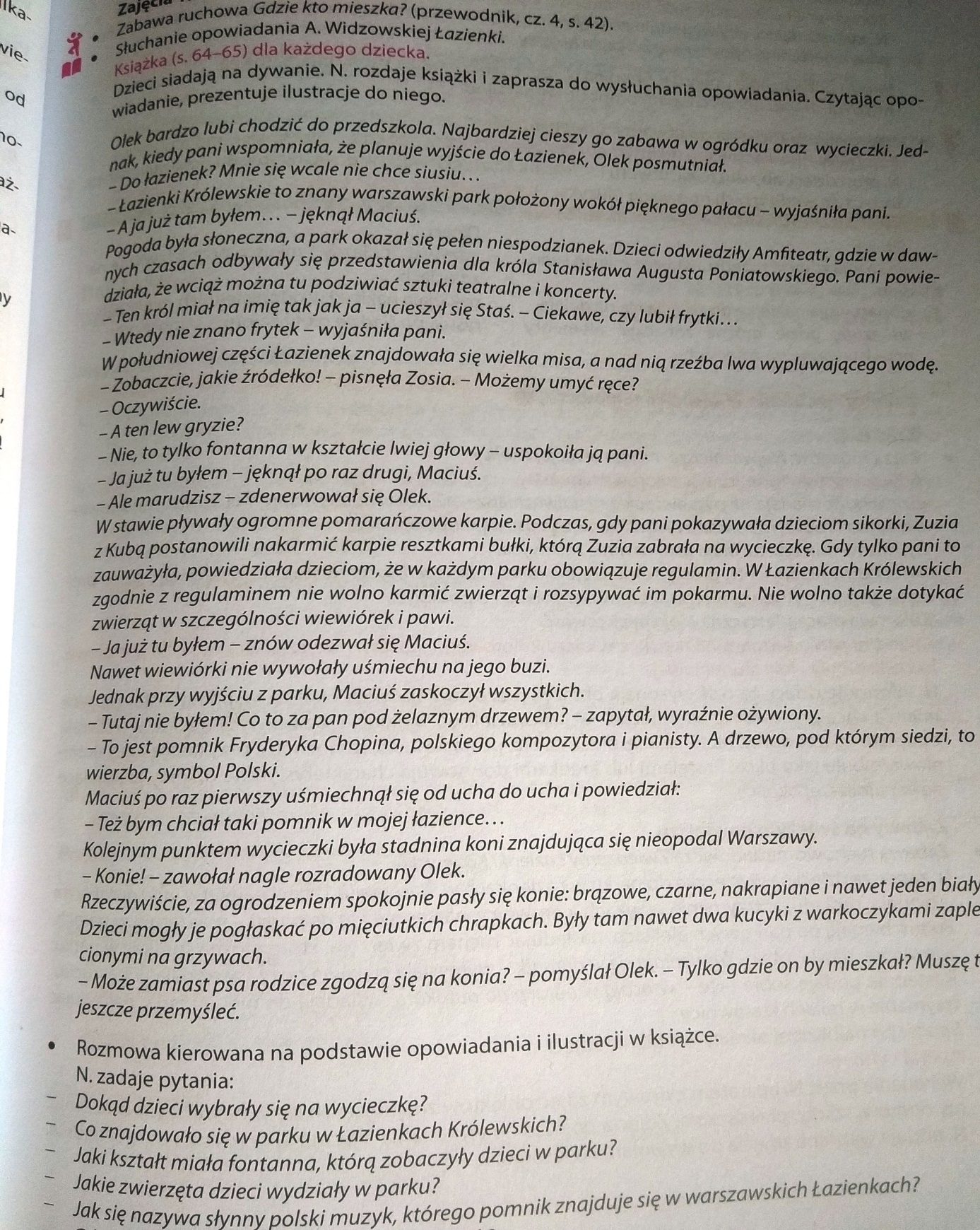 Zadanie 3Zabawy ruchowe na powietrzu – dowolne  Zadanie 4 Narysuj swoją okolicęData :05-05-2020Temat: Jestem uprzejmy wobec innychZadanie 1https://www.youtube.com/watch?v=kwLEwyI-JzM piosenka do nauczenia na pamięć !!!!!Zadanie 2proszę o przesłania nagrania pierwszej zwrotki piosenki !!!Zadanie 3 Zabawy na świeżym powietrzu Data:06-05-2020Temat:  Domy i domki Zadanie 1 https://www.youtube.com/watch?v=m2WsGrvCx_wwykonaj ćwiczenia fizyczne razem z PIPI Zadanie 2Spróbuj zrobić dom z kartonu – możesz korzystać ze wszystkich dostępnych rzeczy ( kto co ma w domu farby, bibuła, materiał itp.  )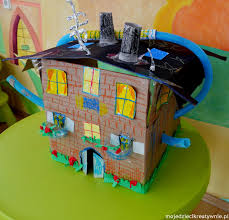 Zadanie 3 zabawy ruchowe – dowolne Data 07-05-2020 Temat Najpiękniejszy dom Zadanie 1 Spróbuj z pomocą rodziców narysować swój dom ) Zadanie 2 Policzyć ile jest okien, pokoi, kuchni i łazienek. zwróć uwagę co jest na górze a co na dole (strych , piwnica , sufi, podłogaZadanie 3 Zabawy dowolne na powietrzu Data: 08-05-2020Temat: Moja najbliższe otoczeniaZadanie 1Idź na spacer i postaraj się zapamiętać najwięcej szczegółów Zadanie 2 Narysuj kilka szczegółów które najbardziej utkwiły w głowie po spacerze Zadanie 3Zabawy ruchowe na świeżym powietrzu  